                                                                  BOARD MEETING MINUTES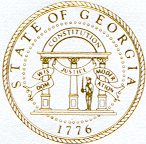           Georgia Nonpublic PostsecondaryEducation CommissionCall to Order and Roll Call
Chair Hinton called the meeting to order at 12:46PM via Zoom. The Roll Call was taken, and a quorum was declared.APPROVAL OF AGENDAVice Chair Nunez-Cortes moved to adopt the Agenda for the January 24, 2022 Quarterly Meeting of the Board of Trustees of the Tuition Guaranty Trust Fund. Trustee Shailendra seconded the motion.Upon unanimous vote, it was RESOLVED that the Agenda of the January 24, 2022 Quarterly Meeting of the Board of Trustees of the Tuition Guaranty Trust Fund be adopted.APPROVAL OF MINUTES
Trustee Patterson moved to adopt the Minutes from the October 25, 2021 Quarterly Meeting of the Board of Trustees of the Tuition Guaranty Trust Fund. Vice Chair Nunez-Cortes seconded the motion.Upon unanimous vote, it was RESOLVED that the Minutes from the October 25, 2021 Quarterly Meeting of the Board of Trustees of the Tuition Guaranty Trust Fund be adopted.QUARTERLY REPORT (unaudited): TUITION GUARANTY TRUST FUNDExternal Auditor Phil Embry reported on the following:FY22 2nd Quarter Report ending December 31, 2021Tuition Guaranty Trust Fund 2nd Quarter Yearly Comparison Report      Vice Chair Nunez-Cortes moved to adopt the amended Quarterly Report of the Tuition Guaranty Trust Fund for the six-month period ending December 31, 2021. Trustee Blythe seconded the motion.       Upon unanimous vote, it was RESOLVED that the Quarterly Report of the Tuition Guaranty Trust Fund       for the six-month period ending December 31, 2021, be adopted.APPROVAL OF TRANSFER FROM TGTF OPERATING ACCOUNT TO LGIP
Executive Director Shook asked the trustees to consider moving at least $500,000 from the TGTF Operating Account to the Local Government Investment Pool (LGIP). He explained that the money in the LGIP can be liquidated and transferred from the LGIP back into our operating account in a matter of 1 business day or less. Given the substantial amount of money in the operating account, Chairman Hinton made a motion to move $1 million from the TGTF operating account to the LGIP. Trustee Blythe seconded the motion.Upon unanimous vote, it was RESOLVED that the motion to transfer $1 million from the TGTF operating account to the LGIP, be adopted.Executive Director’s ReportExecutive Director Shook reported on the following:Meeting modality shift beginning in May 2022 (all virtual or all in-person)SB 333 (Section 16)Executive Director Shook also informed the Trustees to expect a proposal at the next meeting to move $500,000 from the TGTF operating account at SunTrust to the Local Government Investment Pool to obtain a higher rate of return.FY22 2nd Quarter School Closures Report (October 1, 2021 – December 31, 2021)
Presented by Adam Hawk, Division DirectorOther Institutions No Longer AuthorizedNo approval required.OTHER BUSINESSThe next TGTF Board of Trustees Meeting is May 16, 2022 at 12:45pm (Brenau University, Brenau Downtown Center, 301 Main Street SW, Gainesville – no virtual option).ADJOURNMENTTrustee Blythe moved to adjourn the meeting. Trustee Patterson seconded the motion.There being no further business, the meeting adjourned at 1:36 p.m.BOARD OF TRUSTEES CHAIR			BOARD OF TRUSTEES SECRETARY APPROVAL:						APPROVAL:____________________________________		____________________________________	Signature						Signature		____________________________________		____________________________________    Date							    DateDATEMonday, January 24, 202TIME12:45 PMLOCATIONTeleconference PURPOSEQuarterly TGTF MeetingMeeting ChairToby HintonMeeting TitleBoard of Trustees of the NPEC Tuition Guaranty Trust FundMembers PresentToby Hinton, Chair	 Norma Nunez-Cortes, Vice ChairRyan Blythe Amanda Shailendra Kate PattersonKirk Shook, Secretary (Non-Voting Member)Members AbsentNoneStaff PresentKirk Shook, Executive DirectorDr. Laura Vieth, Deputy DirectorAdam Hawk, GA-SARA Coordinator Pat Neri, Program ManagerMaggie Rivers, Program ManagerPhil Embry, External Auditor Brian Annino, NPEC/GSFC General CounselVisitorsLisa Hardt, Governor’s Office of Planning and Budget  Institution NameCity, StateAccreditation StatusProfit TypeFirst Authorized DateClosed Date1.Touch for Healing: School of Reiki MassageJasper, GAUnaccreditedFor-Profit7/18/201210/15/20212.Central Michigan University/AtlantaAtlanta, GAAccreditedState6/1/199810/31/20213.The Santa Barbara & Ventura Colleges of Law Ventura, CAAccreditedNon-Profit12/1/201911/30/20214.Voorhees College/ AugustaAugusta, GAAccreditedNon-Profit12/2/201712/1/20215.Institute for Guided StudiesCamden, SCAccreditedFor-Profit12/10/200812/10/20216.DeVry University/Henry CountyStockbridge, GAAccreditedFor-Profit7/15/200412/31/20217. INL Diesel Technician AcademyAtlanta, GAUnaccreditedFor-Profit5/4/202112/31/2021Institution NameCity, StateAccreditation StatusProfit TypeFirst Authorized DateClosed Date1.Central Michigan University/ OnlineMount Pleasant, MIAccreditedState9/22/201510/31/20212.Vorhees CollegeDenmark, SCAccreditedNon-Profit1/23/202012/1/2021